FSANZ Recall: FSANZ2012/27Date: 31/05/2012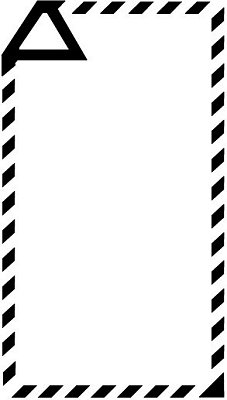 